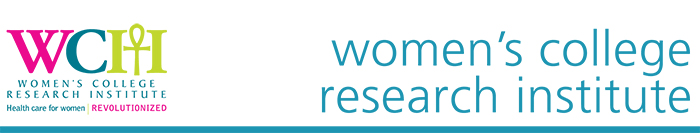 TRAVEL PRE-APPROVAL AUTHORIZATIONName of individual traveling: 	Submitted by: Destination & reason for travel: Travel dates (inclusive of dates away from WCH): From: 		To: 	Estimated cost of trip: 	Cost centre:   	Amount allocated for travel in grant budget: 									Date:   	Please return the completed form to Stanley Nyenya by email (Stanley.nyenya@wchospital.ca). The approved form is to be attached to the travel expense claim.For administrative use only:Vice President travel pre-approval authorizationSupporting documentsEstimateProvidedFinance approval (administrative use only)Finance approval (administrative use only)BudgetEligibility 